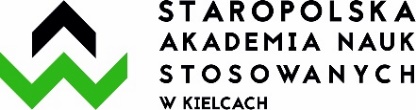 PYTANIA NA EGZAMIN MAGISTERSKI- FINANSE I RACHUNKOWOŚĆ -Studia II stopniaRok akademicki 2022/2023Pytania kierunkowe:Rodzaje cykli koniunkturalnych.Podaż pieniądza  i czynniki ją kształtujące.Główne cechy współczesnego pieniądza.Główne teorie popytu na pieniądz.Ekonomiczne znaczenie oszczędności pieniężnych.Struktura współczesnego systemu bankowego.Podstawowe instrumenty polityki monetarnej.Istota niezależności banku centralnego.Rola banku komercyjnego w funkcjonowaniu gospodarki.Istota i skutki deflacji.System finansowy i jego funkcje.Metody kształtowania kursu walutowego.Polityka finansowa państwa: cele oraz narzędzia.Cele współczesnego przedsiębiorstwa.System  wskaźników ostrzegawczych sytuacji finansowej kraju.Giełda papierów wartościowych i jej funkcje.Kryzysy finansowe – charakterystyka i przykłady.Współczesny a klasyczny cykl koniunkturalny.Dbałość państwa o równowagę budżetu – argumenty za i przeciw.Bezrobocie – istota zjawiska i jego charakterystyka w Polsce.Instrumenty rynku finansowego i ich rodzaje.Koncepcja dźwigni finansowej.Metody badania zdolności kredytowej.Podatek i jego funkcje.Rodzaje kapitałów w przedsiębiorstwie.Pytania specjalnościowe – Rachunkowość i rewizja gospodarcza:Zasada kontynuacji działalności a zasada ciągłości.Cel i zakres podmiotowy badania sprawozdań finansowych.Wartości niematerialne i prawne a rzeczowe aktywa trwałe – różnice i podobieństwa w systemie rachunkowości.Warianty rachunku zysków i strat – różnice i podobieństwa.Zakres stosowania MSR/MSSF w Polsce.Założenia koncepcyjne sprawozdawczości finansowej – ich znaczenie i treść.Opinie z badania sprawozdania finansowego, ich rodzaje i znaczenie.Współczesne definicje aktywów i zobowiązań oraz charakterystyka ich treści.Istota przychodów, zysków, kosztów i strat oraz charakterystyka ich treści.Systematyka kosztów na potrzeby decyzyjne.Metody podziału kosztów stałych i zmiennych.Odmiany rachunku kosztów zmiennych.Metody kalkulacji kosztów produktów.Rachunek kosztów pełnych i rachunek kosztów zmiennych oraz ich zastosowanie w przedsiębiorstwie.Metody tworzenia budżetu.